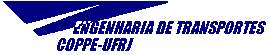 Declaração de Autenticidade e de Veracidade da DocumentaçãoEDITAL UFRJ/COPPE/PET nº.  669/2019Eu, ____________________________________, portador do RG nº. ______________, expedido por ________________, e do CPF nº.__________________, inscrição nº____ do Processo Seletivo regido pelo Edital UFRJ/COPPE/PET nº 669/2019 para preenchimento de vaga no curso de Doutorado, declaro, sob as penas da Lei, que a documentação e informações que apresento para fins de comprovação são autênticas e integralmente verídicas.Rio de Janeiro, ___ de ______________ de 201__.                                               _____________________________         Assinatura do candidato